LITTLE BLESSINGS 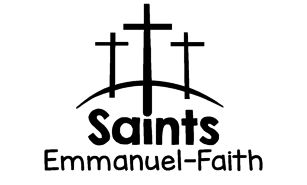 PHOTO RELEASE FORMThroughout the school year, photos may be taken of classes and individual students in the classroom, on field trips, and at various school-related activities by school staff or local media (York News Times, different radio stations, etc.). These photos may be used for promotional purposes, in the local newspaper, on our school website, on the school’s social media pages, and in our annual yearbook.Please sign and return this form.Child’s Name:  __________________________________________ I give permission for my child’s photo to be used for school purposes and publicity.______ I request that my child’s photo NOT be used for school purposes and publicity.Printed Name:  _________________________________________Signature:  ____________________________________________Date:  ________________________________________________